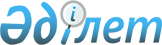 Об утверждении Байганинского районного бюджета на 2017-2019 годы
					
			С истёкшим сроком
			
			
		
					Решение маслихата Байганинского района Актюбинской области от 23 декабря 2016 года № 48. Зарегистрировано Департаментом юстиции Актюбинской области 12 января 2017 года № 5224. Срок действия решения – до 1 января 2018 года
      Сноска. Заголовок – в редакции решения маслихата Байганинского района Актюбинской области от 07.09.2017 № 92 (вводится в действие с 01.01.2017).

      Сноска. По всему тексту решения и в приложениях слова "бюджет Байганинского района" заменены словами "Байганинский районный бюджет" решением маслихата Байганинского района Актюбинской области от 06.11.2017 № 100 (вводится в действие с 01.01.2017).

      В соответствии с пунктом 2 статьи 9 Бюджетного Кодекса Республики Казахстан от 4 декабря 2008 года № 95-IV и статьей 6 Закона Республики Казахстан от 23 января 2001 года № 148 "О местном государственном управлении и самоуправлении в Республике Казахстан", маслихат Байганинского района РЕШИЛ:

      1. Утвердить Байганинский районный бюджет на 2017-2019 годы согласно приложениям 1, 2 и 3 соответственно, в том числе на 2017 год в следующих обьемах:

      1) доходы - 4 357 942,7 тысяч тенге, в том числе:

      налоговые поступления - 3 703 351,0 тысяч тенге;

      неналоговые поступления - 7 042,7 тысяч тенге;

      поступления от продажи основного капитала - 1 433,0 тысяч тенге;

      поступления трансфертов - 646 116,0 тысяч тенге;

      2) затраты - 4 567 220,4 тысяч тенге;

      3) чистое бюджетное кредитование - 39 878,0 тысяч тенге, в том числе:

      бюджетные кредиты - 51 052,0 тысяч тенге;

      погашение бюджетных кредитов - 11 174 тысяч тенге;

      4) сальдо по операциям с финансовыми активами - 0 тысяча тенге, в том числе: 

      приобретение финансовых активов - 0 тысяча тенге;

      5) дефицит бюджета (профицит) - - 249 155,7 тысяч тенге;

      6) финансирование дефицита бюджета (использование профицита) - 249 155,7 тысяч тенге;

      Сноска. Пункт 1 с изменениями, внесенными решениями маслихата Байганинского района Актюбинской области от 15.03.2017 № 61 (вводится в действие с 01.01.2017); от 15.06.2017 № 82 (вводится в действие с 01.01.2017); от 07.09.2017 № 92 (вводится в действие с 01.01.2017); от 06.11.2017 № 100 (вводится в действие с 01.01.2017); от 24.11.2017 № 106 (вводится в действие с 01.01.2017).

      2. Установить на 2017 год распределение общей суммы поступлений от налогов в следующих размерах:

      1) по индивидуальному подоходному налогу с доходов, облагаемых у источника выплаты- 50 процентов;

      2) по социальному налогу- 50 процентов;

      3. В соответствии со статьей 7 Закона Республики Казахстан "О республиканском бюджете на 2017-2019 годы" установлено:

      1) минимальный размер заработной платы - 24 459 тенге;

      2) месячный расчетный показатель для исчисления пособий и иных социальных выплат, а также для применения штрафных санкций, налогов и других платежей в соответствии с законодательством Республики Казахстан - 2 269 тенге;

      3) величина прожиточного минимума для исчисления размеров базовых социальных выплат - 24 459 тенге.

      4. Учесть в районном бюджете на 2017 год поступление текущих целевых трансфертов из республиканского бюджета: 

      1) 3 878,0 тысяч тенге - на доплату учителям, прошедшим стажировку по языковым курсам и на доплату учителям за замещение на период обучения основного сотрудника;

      2) 3 715 тысяч тенге - на увеличение норм обеспечения инвалидов обязательными гигиеническими средствами;

      3) 140,0 тысяча тенге - на расширение перечня технических вспомогательных (компенсаторных) средств;

      4) 3 450,0 тысяч тенге - на частичное субсидирование заработной платы;

      5) 6 807 - на молодежную практику;

      Распределение указанных сумм определяется на основании постановления акимата района.

      Сноска. Пункт 4 с изменениями, внесенными решением маслихата Байганинского района Актюбинской области от 24.11.2017 № 106 (вводится в действие с 01.01.2017).

      5. Учесть в районном бюджете на 2017 год поступление текущих целевых трансфертов из областного бюджета:

      1) 4 375,0 тысяч тенге - на возмещение владельцам стоимости изымаемых и уничтожаемых больных животных, продуктов и сырья животного происхождения;

      2) 47 901 тысяч тенге - на реализацию государственного образовательного заказа в дошкольных организациях образования;

      3) 1 392,0 тысяч тенге - на обеспечение доступа общеобразовательных школ к широкополосному интернету;

      4) 6 660 тысяч тенге - на подключение общеобразовательных школ к интерактивному образовательному контенту;

      5) 8 899,0 тысяч тенге - на капитальные расходы подведомственных государственных организаций образования;

      6) 23 046 тысяч тенге - на содействие занятости населения;

      7) 99 070,0 тысяч тенге - на капитальный и средний ремонт автомобильных дорог районного значения и улиц населенных пунктов;

      8) 28 551,0 тысяч тенге – на развитие продуктивной занятости и массового предпринимательства;

      9) 4 710,0 тысяч тенге - на приобретение оборудования для элективного курса по робототехнике.

      Распределение указанных сумм определяется на основании постановления акимата района. 

      Сноска. Пункт 5 с изменениями, внесенными решениями маслихата Байганинского района Актюбинской области от 15.03.2017 № 61 (вводится в действие с 01.01.2017); от 07.09.2017 № 92 (вводится в действие с 01.01.2017); от 24.11.2017 № 106 (вводится в действие с 01.01.2017).

      6. Бюджетные кредиты в местные исполнительные органы на реализацию мер социальной поддержки специалистов – 51 052,0 тысяч тенге.

      Сноска. Пункт 6 с изменением, внесенным решением маслихата Байганинского района Актюбинской области от 06.11.2017 № 100 (вводится в действие с 01.01.2017).

      7. Утвердить резерв местного исполнительного органа района на 2017 год в сумме – 6 502,8 тысяч тенге.

      Сноска. Пункт 7 с изменениями, внесенными решениями маслихата Байганинского района Актюбинской области от 15.06.2017 № 82 (вводится в действие с 01.01.2017); от 06.11.2017 № 100 (вводится в действие с 01.01.2017).

      8. Утвердить перечень районных бюджетных программ, не подлежащих секвестру в процессе исполнения районного бюджета на 2017 год, согласно приложению 4. 

      9. Утвердить бюджетные программы аппаратов акимов сельских округов в районном бюджете на 2017 год, согласно приложению 5.

      10. Утвердить трансферты органам местного самоуправления в разделе аппаратов акимов сельских округов в районном бюджете на 2017 год, согласно приложению 6.

      11. Настоящее решение вводится в действие с 1 января 2017 года. Байганинский районный бюджет на 2017 год
      Сноска. Приложение 1 – в редакции решения маслихата Байганинского района Актюбинской области от 24.11.2017 № 106 (вводится в действие с 01.01.2017). Байганинский районный бюджет на 2018 год Байганинский районный бюджет на 2019 год Перечень районных бюджетных программ, не подлежащих секвестру в процессе исполнения районного бюджета на 2017 год Бюджетные программы аппаратов акимов сельских округов в районном бюджете на 2017 год
      Сноска. Приложение 5 – в редакции решения маслихата Байганинского района Актюбинской области от 24.11.2017 № 106 (вводится в действие с 01.01.2017).
      продолжение таблицы Трансферты органам местного самоуправления в разделе аппаратов акимов сельских округов в районном бюджете на 2017 год
      Сноска. Приложение 6 – в редакции решения маслихата Байганинского района Актюбинской области от 06.11.2017 № 100 (вводится в действие с 01.01.2017).
      продолжение таблицы
					© 2012. РГП на ПХВ «Институт законодательства и правовой информации Республики Казахстан» Министерства юстиции Республики Казахстан
				Приложение 1 к решению 
№ 48 Байганинского 
районного маслихата 
от 23 декабря 2016 года
Категория
Категория
Категория
Категория
Сумма (тысяч тенге)
Класс
Класс
Класс
Сумма (тысяч тенге)
Подкласс
Подкласс
Сумма (тысяч тенге)
Наименование
Сумма (тысяч тенге)
I.ДОХОДЫ
4 357 942,7
1
Налоговые поступления
3 703 351,0
01
Подоходный налог
92 855,0
2
Индивидуальный подоходный налог
92 855,0
03
Социальный налог
70 905,0
1
Социальный налог
70 905,0
04
Налоги на собственность
3 513 011,0
1
Hалоги на имущество
3 481 892,0
3
Земельный налог
568,0
4
Hалог на транспортные средства
26 851,0
5
Единый земельный налог
3 700,0
05
Внутренние налоги на товары, работы и услуги
24 286,0
2
Акцизы
680,0
3
Поступления за использование природных и других ресурсов
18 116,0
4
Сборы за ведение предпринимательской и профессиональной деятельности
5 490,0
08
Обязательные платежи, взимаемые за совершение юридически значимых действий и (или) выдачу документов уполномоченными на то государственными органами или должностными лицами
2 294,0
1
Государственная пошлина
2 294,0
2
Неналоговые поступления
7 042,7
01
Доходы от государственной собственности
2 489,7
5
Доходы от аренды имущества, находящегося в государственной собственности
2 474,0
7
Вознаграждения по кредитам, выданным из государственного бюджета
15,7
06
Прочие неналоговые поступления
4 553,0
1
Прочие неналоговые поступления
4 553,0
3
Поступления от продажи основного капитала
1 433,0
03
Продажа земли и нематериальных активов
1 433,0
1
Продажа земли
1 433,0
4
Поступления трансфертов 
646 116,0
02
Трансферты из вышестоящих органов государственного управления
646 116,0
2
Трансферты из областного бюджета
646 116,0
Функциональная группа
Функциональная группа
Функциональная группа
Функциональная группа
Функциональная группа
Сумма (тысяч тенге)
Функциональная подгруппа
Функциональная подгруппа
Функциональная подгруппа
Функциональная подгруппа
Сумма (тысяч тенге)
Администратор бюджетных программ
Администратор бюджетных программ
Администратор бюджетных программ
Сумма (тысяч тенге)
Программа
Программа
Сумма (тысяч тенге)
Наименование
Сумма (тысяч тенге)
II.ЗАТРАТЫ
4 567 220,4
Государственные услуги общего характера
408 765,5
1
Представительные, исполнительные и другие органы, выполняющие общие функции государственного управления
334 719,5
112
Аппарат маслихата района (города областного значения)
21 102,0
001
Услуги по обеспечению деятельности маслихата района (города областного значения)
20 559,0
003
Капитальные расходы государственного органа
543,0
122
Аппарат акима района (города областного значения)
114 408,0
001
Услуги по обеспечению деятельности акима района (города областного значения) 
78 561,0
003
Капитальные расходы государственного органа
35 847,0
123
Аппарат акима района в городе, города районного значения, поселка, села, сельского округа 
199 209,5
001
Услуги по обеспечению деятельности акима района в городе, города районного значения, поселка, села, сельского округа 
177 342,5
022
Капитальные расходы государственного органа
21 867,0
2
Финансовая деятельность
22 942,0
452
Отдел финансов района (города областного значения)
22 942,0
001
Услуги по реализации государственной политики в области исполнения бюджета и управления коммунальной собственностью района (города областного значения)
20 532,0
010
Приватизация, управление коммунальным имуществом, постприватизационная деятельность и регулирование споров, связанных с этим
2 010,0
018
Капитальные расходы государственного органа
400,0
5
Планирование и статистическая деятельность
18 075,0
453
Отдел экономики и бюджетного планирования района (города областного значения)
18 075,0
001
Услуги по реализации государственной политики в области формирования и развития экономической политики, системы государственного планирования
17 564,0
004
Капитальные расходы государственного органа
511,0
9
Прочие государственные услуги общего характера
33 029,0
454
Отдел предпринимательства и сельского хозяйства района (города областного значения)
0,0
001
Услуги по реализации государственной политики на местном уровне в области развития предпринимательства и сельского хозяйства
0,0
458
Отдел жилищно-коммунального хозяйства, пассажирского транспорта и автомобильных дорог района (города областного значения)
24 023,0
001
Услуги по реализации государственной политики на местном уровне в области жилищно-коммунального хозяйства, пассажирского транспорта и автомобильных дорог
11 789,0
013
Капитальные расходы государственного орган
12 234,0
466
Отдел архитектуры, градостроительства и строительства района (города областного значения)
630,0
040
Развитие объектов государственных органов
630,0
494
Отдел предпринимательства и промышленности района (города областного значения)
8 376,0
001
Услуги по реализации государственной политики на местном уровне в области развития предпринимательства и промышленности
7 246,0
003
Капитальные расходы государственного органа
1 130,0
02
Оборона
9 308,0
1
Военные нужды
3 570,0
122
Аппарат акима района (города областного значения)
3 570,0
005
Мероприятия в рамках исполнения всеобщей воинской обязанности
3 570,0
2
Организация работы по чрезвычайным ситуациям
5 738,0
122
Аппарат акима района (города областного значения)
5 738,0
006
Предупреждение и ликвидация чрезвычайных ситуаций масштаба района (города областного значения)
2 771,0
007
Мероприятия по профилактике и тушению степных пожаров районного (городского) масштаба, а также пожаров в населенных пунктах, в которых не созданы органы государственной противопожарной службы
2 967,0
04
Образование
2 651 897,2
1
Дошкольное воспитание и обучение
355 551,6
464
Отдел образования района (города областного значения)
354 921,6
040
Реализация государственного образовательного заказа в дошкольных организациях образования
354 921,6
466
Отдел архитектуры, градостроительства и строительства района (города областного значения)
630,0
037
Строительство и реконструкция объектов дошкольного воспитания и обучения
630,0
2
Начальное, основное среднее и общее среднее образование
2 128 508,7
464
Отдел образования района (города областного значения)
2 058 253,0
003
Общеобразовательное обучение
1 995 864,0
006
Дополнительное образование для детей
62 389,0
465
Отдел физической культуры и спорта района (города областного значения)
65 230,0
017
Дополнительное образование для детей и юношества по спорту
65 230,0
466
Отдел архитектуры, градостроительства и строительства района (города областного значения)
5 025,7
021
Строительство и реконструкция объектов начального, основного среднего и общего среднего образования
5 025,7
9
Прочие услуги в области образования
167 836,9
464
Отдел образования района (города областного значения)
167 836,9
001
Услуги по реализации государственной политики на местном уровне в области образования
24 033,0
005
Приобретение и доставка учебников, учебно-методических комплексов для государственных учреждений образования района (города областного значения)
40 762,5
007
Проведение школьных олимпиад, внешкольных мероприятий и конкурсов районного (городского) масштаба
27 534,0
012
Капитальные расходы государственного органа
325,0
015
Ежемесячные выплаты денежных средств опекунам (попечителям) на содержание ребенка-сироты (детей-сирот), и ребенка (детей), оставшегося без попечения родителей
6 227,0
067
Капитальные расходы подведомственных государственных учреждений и организаций
68 955,4
06
Социальная помощь и социальное обеспечение
283 106,0
1
Социальное обеспечение
27 850,0
451
Отдел занятости и социальных программ района (города областного значения)
27 850,0
016
Государственные пособия на детей до 18 лет
27 000,0
025
Внедрение обусловленной денежной помощи по проекту "Өрлеу"
850,0
2
Социальная помощь
233 442,0
451
Отдел занятости и социальных программ района (города областного значения)
233 442,0
002
Программа занятости
143 336,0
004
Оказание социальной помощи на приобретение топлива специалистам здравоохранения, образования, социального обеспечения, культуры, спорта и ветеринарии в сельской местности в соответствии с законодательством Республики Казахстан
17 362,0
007
Социальная помощь отдельным категориям нуждающихся граждан по решениям местных представительных органов
34 913,0
014
Оказание социальной помощи нуждающимся гражданам на дому
8 533,0
017
Обеспечение нуждающихся инвалидов обязательными гигиеническими средствами и предоставление услуг специалистами жестового языка, индивидуальными помощниками в соответствии с индивидуальной программой реабилитации инвалида
11 676,0
023
Обеспечение деятельности центров занятости населения
17 622,0
9
Прочие услуги в области социальной помощи и социального обеспечения
21 814,0
451
Отдел занятости и социальных программ района (города областного значения)
21 814,0
001
Услуги по реализации государственной политики на местном уровне в области обеспечения занятости и реализации социальных программ для населения
21 174,0
011
Оплата услуг по зачислению, выплате и доставке пособий и других социальных выплат
360,0
021
Капитальные расходы государственного органа
280,0
07
Жилищно-коммунальное хозяйство
380 819,1
1
Жилищное хозяйство
112 138,2
458
Отдел жилищно-коммунального хозяйства, пассажирского транспорта и автомобильных дорог района (города областного значения)
9 000,0
004
Обеспечение жильем отдельных категорий граждан
9 000,0
466
Отдел архитектуры, градостроительства и строительства района (города областного значения)
103 138,2
003
Проектирование и (или) строительство, реконструкция жилья коммунального жилищного фонда
75 522,0
004
Проектирование, развитие и (или) обустройство инженерно-коммуникационной инфраструктуры
27 616,2
2
Коммунальное хозяйство
252 212,9
458
Отдел жилищно-коммунального хозяйства, пассажирского транспорта и автомобильных дорог района (города областного значения)
234 504,1
012
Функционирование системы водоснабжения и водоотведения
3 500,0
027
Организация эксплуатации сетей газификации, находящихся в коммунальной собственности районов (городов областного значения)
21 318,0
048
Развитие благоустройства городов и населенных пунктов
1 152,1
058
Развитие системы водоснабжения и водоотведения в сельских населенных пунктах
208 534,0
466
Отдел архитектуры, градостроительства и строительства района (города областного значения)
17 708,8
058
Развитие системы водоснабжения и водоотведения в сельских населенных пунктах
17 708,8
3
Благоустройство населенных пунктов
16 468,0
123
Аппарат акима района в городе, города районного значения, поселка, села, сельского округа
10 248,0
008
Освещение улиц населенных пунктов
6 328,0
011
Благоустройство и озеленение населенных пунктов
3 920,0
458
Отдел жилищно-коммунального хозяйства, пассажирского транспорта и автомобильных дорог района (города областного значения)
6 220,0
015
Освещение улиц в населенных пунктах
5 753,0
018
Благоустройство и озеленение населенных пунктов
467,0
08
Культура, спорт, туризм и информационное пространство
335 736,9
1
Деятельность в области культуры
102 844,0
455
Отдел культуры и развития языков района (города областного значения)
99 397,0
003
Поддержка культурно-досуговой работы
99 397,0
466
Отдел архитектуры, градостроительства и строительства района (города областного значения)
3 447,0
011
Развитие объектов культуры
3 447,0
2
Спорт
55 662,0
465
Отдел физической культуры и спорта района (города областного значения)
54 946,0
001
Услуги по реализации государственной политики на местном уровне в сфере физической культуры и спорта
9 020,0
004
Капитальные расходы государственного органа
235,0
005
Развитие массового спорта и национальных видов спорта
29 570,0
006
Проведение спортивных соревнований на районном (города областного значения) уровне
4 828,0
007
Подготовка и участие членов сборных команд района (города областного значения) по различным видам спорта на областных спортивных соревнованиях
10 000,0
032
Капитальные расходы подведомственных государственных учреждений и организаций
1 293,0
466
Отдел архитектуры, градостроительства и строительства района (города областного значения)
716,0
008
Развитие объектов спорта
716,0
3
Информационное пространство
88 466,0
455
Отдел культуры и развития языков района (города областного значения)
81 832,0
006
Функционирование районных (городских) библиотек
81 325,0
007
Развитие государственного языка и других языков народа Казахстана
507,0
456
Отдел внутренней политики района (города областного значения)
6 634,0
002
Услуги по проведению государственной информационной политики
6 634,0
9
Прочие услуги по организации культуры, спорта, туризма и информационного пространства
88 764,9
455
Отдел культуры и развития языков района (города областного значения)
51 818,9
001
Услуги по реализации государственной политики на местном уровне в области развития языков и культуры
10 057,0
010
Капитальные расходы государственного органа
330,0
032
Капитальные расходы подведомственных государственных учреждений и организаций
41 431,9
456
Отдел внутренней политики района (города областного значения)
36 946,0
001
Услуги по реализации государственной политики на местном уровне в области информации, укрепления государственности и формирования социального оптимизма граждан
12 520,0
003
Реализация мероприятий в сфере молодежной политики
22 936,0
006
Капитальные расходы государственного органа
980,0
032
Капитальные расходы подведомственных государственных учреждений и организаций
510,0
10
Сельское, водное, лесное, рыбное хозяйство, особо охраняемые природные территории, охрана окружающей среды и животного мира, земельные отношения
133 438,1
1
Сельское хозяйство
104 453,0
462
Отдел сельского хозяйства района (города областного значения)
13 696,0
001
Услуги по реализации государственной политики на местном уровне в сфере сельского хозяйства
13 516,0
006
Капитальные расходы государственного органа
180,0
473
Отдел ветеринарии района (города областного значения)
90 757,0
001
Услуги по реализации государственной политики на местном уровне в сфере ветеринарии
10 283,0
003
Капитальные расходы государственного органа
370,0
006
Организация санитарного убоя больных животных
700,0
007
Организация отлова и уничтожения бродячих собак и кошек
1 287,0
008
Возмещение владельцам стоимости изымаемых и уничтожаемых больных животных, продуктов и сырья животного происхождения
6 091,0
011
Проведение противоэпизоотических мероприятий
72 026,0
6
Земельные отношения
14 493,3
463
Отдел земельных отношений района (города областного значения)
14 493,3
001
Услуги по реализации государственной политики в области регулирования земельных отношений на территории района (города областного значения)
14 073,3
007
Капитальные расходы государственного органа
420,0
9
Прочие услуги в области сельского, водного, лесного, рыбного хозяйства, охраны окружающей среды и земельных отношений
14 491,8
453
Отдел экономики и бюджетного планирования района (города областного значения)
14 491,8
099
Реализация мер по оказанию социальной поддержки специалистов
14 491,8
11
Промышленность, архитектурная, градостроительная и строительная деятельность
37 543,7
2
Архитектурная, градостроительная и строительная деятельность
37 543,7
466
Отдел архитектуры, градостроительства и строительства района (города областного значения)
37 543,7
001
Услуги по реализации государственной политики в области строительства, улучшения архитектурного облика городов, районов и населенных пунктов области и обеспечению рационального и эффективного градостроительного освоения территории района (города областного значения)
12 956,0
013
Разработка схем градостроительного развития территории района, генеральных планов городов районного (областного) значения, поселков и иных сельских населенных пунктов
23 827,7
015
Капитальные расходы государственного органа
760,0
12
Транспорт и коммуникации
237 897,3
1
Автомобильный транспорт
237 897,3
123
Аппарат акима района в городе, города районного значения, поселка, села, сельского округа
2 200,0
013
Обеспечение функционирования автомобильных дорог в городах районного значения, поселках, селах, сельских округах
2 200,0
458
Отдел жилищно-коммунального хозяйства, пассажирского транспорта и автомобильных дорог района (города областного значения)
235 697,3
022
Развитие транспортной инфраструктуры
7 952,3
023
Обеспечение функционирования автомобильных дорог
15 886,0
045
Капитальный и средний ремонт автомобильных дорог районного значения и улиц населенных пунктов
211 859,0
13
Прочие
21 249,8
3
Поддержка предпринимательской деятельности и защита конкуренции
1 040,0
454
Отдел предпринимательства и сельского хозяйства района (города областного значения)
0,0
006
Поддержка предпринимательской деятельности
0,0
494
Отдел предпринимательства и промышленности района (города областного значения)
1 040,0
006
Поддержка предпринимательской деятельности
1 040,0
9
Прочие
20 209,8
123
Аппарат акима района в городе, города районного значения, поселка, села, сельского округа
13 707,0
040
Реализация мер по содействию экономическому развитию регионов в рамках Программы развития регионов до 2020 года
13 707,0
452
Отдел финансов района (города областного значения)
6 502,8
012
Резерв местного исполнительного органа района (города областного значения)
6 502,8
14
Обслуживание долга
15,7
1
Обслуживание долга
15,7
452
Отдел финансов района (города областного значения)
15,7
013
Обслуживание долга местных исполнительных органов по выплате вознаграждений и иных платежей по займам из областного бюджета
15,7
15
Трансферты
67 443,1
1
Трансферты
67 443,1
452
Отдел финансов района (города областного значения)
67 443,1
006
Возврат неиспользованных (недоиспользованных) целевых трансфертов
8 842,9
024
Целевые текущие трансферты в вышестоящие бюджеты в связи с передачей функций государственных органов из нижестоящего уровня государственного управления в вышестоящий
14 862,0
051
Трансферты органам местного самоуправления
43 286,0
054
Возврат сумм неиспользованных (недоиспользованных) целевых трансфертов, выделенных из республиканского бюджета за счет целевого трансферта из Национального фонда Республики Казахстан
452,2
ІII. ЧИСТОЕ БЮДЖЕТНОЕ КРЕДИТОВАНИЕ
39 878,0
Бюджетные кредиты
51 052,0
10
Сельское, водное, лесное, рыбное хозяйство, особо охраняемые природные территории, охрана окружающей среды и животного мира, земельные отношения
51 052,0
9
Прочие услуги в области сельского, водного, лесного, рыбного хозяйства, охраны окружающей среды и земельных отношений
51 052,0
453
Отдел экономики и бюджетного планирования района (города областного значения)
51 052,0
006
Бюджетные кредиты для реализации мер социальной поддержки специалистов
51 052,0
Категория
Категория
Категория
Категория
Категория
Сумма (тысяч тенге)
класс
класс
класс
класс
Сумма (тысяч тенге)
подкласс
подкласс
подкласс
Сумма (тысяч тенге)
Наименование
Сумма (тысяч тенге)
5
Погашение бюджетных кредитов
11 174,0
01
Погашение бюджетных кредитов
11 174,0
1
Погашение бюджетных кредитов выданных из государственного бюджета
11 174,0
IV. Сальдо по операциям с финансовыми активами
0,0
V. Дефицит бюджета (профицит)
-249 155,7
VI. Финансирование дефицита бюджета (использование профицита)
249 155,7
Категория
Категория
Категория
Категория
Категория
Сумма (тысяч тенге)
класс
класс
класс
класс
Сумма (тысяч тенге)
подкласс
подкласс
подкласс
Сумма (тысяч тенге)
Наименование
Сумма (тысяч тенге)
7
Поступления займов
30 631,0
01
Внутренние государственные кредиты
30 631,0
2
Договора на получение кредитов
30 631,0
Функциональная группа
Функциональная группа
Функциональная группа
Функциональная группа
Функциональная группа
Сумма (тысяч тенге)
Функциональная подгруппа
Функциональная подгруппа
Функциональная подгруппа
Функциональная подгруппа
Сумма (тысяч тенге)
Администратор бюджетных программ
Администратор бюджетных программ
Администратор бюджетных программ
Сумма (тысяч тенге)
Программа
Программа
Сумма (тысяч тенге)
Наименование
Сумма (тысяч тенге)
16
Погашение кредитов
11 174,0
1
Погашение кредитов
11 174,0
452
Отдел финансов района (города областного значения)
11 174,0
008
Погашение долга местного исполнительного органа перед вышестоящим бюджетом
11 174,0
Категория
Категория
Категория
Категория
Категория
Сумма (тысяч тенге)
класс
класс
класс
класс
Сумма (тысяч тенге)
подкласс
подкласс
подкласс
Сумма (тысяч тенге)
специфика
специфика
Сумма (тысяч тенге)
Наименование
Сумма (тысяч тенге)
8
Используемые остатки бюджетных средств
229 698,7
01
Остатки бюджетных средств 
229 698,7
1
Свободные остатки бюджетных средств
229 698,7Приложение 2 к решению 
№ 48 Байганинского 
районного маслихата 
от 23 декабря 2016 года
Категория
Категория
Категория
Категория
Сумма (тысяч тенге)
Класс
Класс
Класс
Сумма (тысяч тенге)
Подкласс
Подкласс
Сумма (тысяч тенге)
Наименование
Сумма (тысяч тенге)
I.ДОХОДЫ
4 612 426
1
Налоговые поступления
3 605 510
01
Подоходный налог
103 110
2
Индивидуальный подоходный налог
103 110
03
Социальный налог
83 451
1
Социальный налог
83 451
04
Налоги на собственность
3 391 057
1
Hалоги на имущество
3 353 435
3
Земельный налог
2 890
4
Hалог на транспортные средства
30 917
5
Единый земельный налог
3 815
05
Внутренние налоги на товары, работы и услуги
25 200
2
Акцизы
750
3
Поступления за использование природных и других ресурсов
18 660
4
Сборы за ведение предпринимательской и профессиональной деятельности
5 790
08
Обязательные платежи, взимаемые за совершение юридически значимых действий и (или) выдачу документов уполномоченными на то государственными органами или должностными лицами
2 692
1
Государственная пошлина
2 692
2
Неналоговые поступления
4 990
01
Доходы от государственной собственности
2 580
5
Доходы от аренды имущества, находящегося в государственной собственности
2 580
06
Прочие неналоговые поступления
2 410
1
Прочие неналоговые поступления
2 410
3
Поступления от продажи основного капитала
4 500
03
Продажа земли и нематериальных активов
4 500
1
Продажа земли
4 500
4
Поступления трансфертов 
997 426
02
Трансферты из вышестоящих органов государственного управления
997 426
Функциональная группа
Функциональная группа
Функциональная группа
Функциональная группа
Функциональная группа
Сумма (тысяч тенге)
Функциональная подгруппа
Функциональная подгруппа
Функциональная подгруппа
Функциональная подгруппа
Сумма (тысяч тенге)
Администратор бюджетных программ
Администратор бюджетных программ
Администратор бюджетных программ
Сумма (тысяч тенге)
Программа
Программа
Сумма (тысяч тенге)
Наименование
Сумма (тысяч тенге)
II.ЗАТРАТЫ
4 612 426
01
Государственные услуги общего характера
339 576
1
Представительные, исполнительные и другие органы, выполняющие общие функции государственного управления
267 271
112
Аппарат маслихата района (города областного значения)
20 184
001
Услуги по обеспечению деятельности маслихата района (города областного значения)
20 184
122
Аппарат акима района (города областного значения)
77 890
001
Услуги по обеспечению деятельности акима района (города областного значения)
77 890
123
Аппарат акима района в городе, города районного значения, поселка, села, сельского округа 
169 197
001
Услуги по обеспечению деятельности акима района в городе, города районного значения, поселка, села, сельского округа 
169 197
2
Финансовая деятельность
22 925
452
Отдел финансов района (города областного значения)
22 925
001
Услуги по реализации государственной политики в области исполнения бюджета района и управления коммунальной собственностью района (города областного значения)
20 665
003
Проведение оценки имущества в целях налогообложения
760
010
Приватизация, управление коммунальным имуществом, постприватизационная деятельность и регулирование споров, связанных с этим
1 500
5
Планирование и статистическая деятельность
17 638
453
Отдел экономики и бюджетного планирования района (города областного значения)
17 638
001
Услуги по реализации государственной политики в области формирования и развития экономической политики, системы государственного планирования
17 638
9
Прочие государственные услуги общего характера
31 742
454
Отдел предпринимательства и сельского хозяйства района (города областного значения)
19 845
001
Услуги по реализации государственной политики на местном уровне в области развития предпринимательства и сельского хозяйства
19 845
458
Отдел жилищно-коммунального хозяйства, пассажирского транспорта и автомобильных дорог района (города областного значения)
11 897
001
Услуги по реализации государственной политики на местном уровне в области жилищно-коммунального хозяйства, пассажирского транспорта и автомобильных дорог 
11 897
02
Оборона
9 114
1
Военные нужды
3 232
122
Аппарат акима района (города областного значения)
3 232
005
Мероприятия в рамках исполнения всеобщей воинской обязанности
3 232
2
Организация работы по чрезвычайным ситуациям
5 882
122
Аппарат акима района (города областного значения)
5 882
006
Предупреждение и ликвидация чрезвычайных ситуаций масштаба района (города областного значения)
2 771
007
Мероприятия по профилактике и тушению степных пожаров районного (городского) масштаба, а также пожаров в населенных пунктах, в которых не созданы органы государственной противопожарной службы
3 111
04
Образование
2 626 029
1
Дошкольное воспитание и обучение
295 778
464
Отдел образования района (города областного значения)
295 778
040
Реализация государственного образовательного заказа в дошкольных организациях образования
295 778
2
Начальное, основное среднее и общее среднее образование
2 254 714
464
Отдел образования района (города областного значения)
2 196 035
003
Общеобразовательное обучение
2 130 769
006
Дополнительное образование для детей
65 266
465
Отдел физической культуры и спорта района (города областного значения)
58 679
017
Дополнительное образование для детей и юношества по спорту
58 679
9
Прочие услуги в области образования
75 537
464
Отдел образования района (города областного значения)
75 537
001
Услуги по реализации государственной политики на местном уровне в области образования 
23 331
005
Приобретение и доставка учебников, учебно-методических комплексов для государственных учреждений образования района (города областного значения)
18 592
007
Проведение школьных олимпиад, внешкольных мероприятий и конкурсов районного (городского) масштаба
27 534
015
Ежемесячная выплата денежных средств опекунам (попечителям) на содержание ребенка-сироты (детей-сирот), и ребенка (детей), оставшегося без попечения родителей
6 080
06
Социальная помощь и социальное обеспечение
225 482
1
Социальное обеспечение
31 035
451
Отдел занятости и социальных программ района (города областного значения)
31 035
005
Государственная адресная социальная помощь
214
016
Государственные пособия на детей до 18 лет
30 500
025
Внедрение обусловленной денежной помощи по проекту "Өрлеу"
321
2
Социальная помощь
172 410
451
Отдел занятости и социальных программ района (города областного значения)
172 410
002
Программа занятости
82 320
004
Оказание социальной помощи на приобретение топлива специалистам здравоохранения, образования, социального обеспечения, культуры, спорта и ветеринарии в сельской местности в соответствии с законодательством Республики Казахстан
15 660
006
Оказание жилищной помощи 
214
007
Социальная помощь отдельным категориям нуждающихся граждан по решениям местных представительных органов
40 313
014
Оказание социальной помощи нуждающимся гражданам на дому
8 792
017
Обеспечение нуждающихся инвалидов обязательными гигиеническими средствами и предоставление услуг специалистами жестового языка, индивидуальными помощниками в соответствии с индивидуальной программой реабилитации инвалида
8 203
023
Обеспечение деятельности центров занятости населения
16 908
9
Прочие услуги в области социальной помощи и социального обеспечения
22 037
451
Отдел занятости и социальных программ района (города областного значения)
22 037
001
Услуги по реализации государственной политики на местном уровне в области обеспечения занятости и реализации социальных программ для населения
21 713
011
Оплата услуг по зачислению, выплате и доставке пособий и других социальных выплат
324
07
Жилищно-коммунальное хозяйство
912 635
1
Жилищное хозяйство
119 181
466
Отдел архитектуры, градостроительства и строительства района (города областного значения)
119 181
003
Проектирование и (или) строительство, реконструкция жилья коммунального жилищного фонда
75 744
004
Проектирование, развитие и (или) обустройство инженерно-коммуникационной инфраструктуры
43 437
2
Коммунальное хозяйство
782 842
458
Отдел жилищно-коммунального хозяйства, пассажирского транспорта и автомобильных дорог района (города областного значения)
782 842
027
Организация эксплуатации сетей газификации, находящихся в коммунальной собственности районов (города областного значения)
25 597
058
Развитие системы водоснабжения и водоотведения в сельских населенных пунктах
757 245
3
Благоустройство населенных пунктов
10 612
123
Аппарат акима района в городе, города районного значения, поселка, села, сельского округа
4 859
008
Освещение улиц населенных пунктов
4 859
458
Отдел жилищно-коммунального хозяйства, пассажирского транспорта и автомобильных дорог района (города областного значения)
5 753
015
Освещение улиц населенных пунктов
5 753
08
Культура, спорт, туризм и информационное пространство
273 007
1
Деятельность в области культуры
94 671
455
Отдел культуры и развития языков района (города областного значения)
94 671
003
Поддержка культурно-досуговой работы
94 671
2
Спорт
42 746
465
Отдел физической культуры и спорта района (города областного значения)
42 746
001
Услуги по реализации государственной политики на местном уровне в сфере физической культуры и спорта
9 609
005
Развитие массового спорта и национальных видов спорта
27 067
006
Проведение спортивных соревнований на районном (города областного значения) уровне
1 070
007
Подготовка и участие членов сборных команд района (города областного значения) по различным видам спорта на областных спортивных соревнованиях
5 000
3
Информационное пространство
92 750
455
Отдел культуры и развития языков района (города областного значения)
86 116
006
Функционирование районных (городских) библиотек
85 609
007
Развитие государственного языка и других языков народов Казахстана
507
456
Отдел внутренней политики района (города областного значения)
6 634
002
Услуги по проведению государственной информационной политики
6 634
9
Прочие услуги по организации культуры, спорта, туризма и информационного пространства
42 840
455
Отдел культуры и развития языков района (города областного значения)
11 578
001
Услуги по реализации государственной политики на местном уровне в области развития языков и культуры
11 578
456
Отдел внутренней политики района (города областного значения)
31 262
001
Услуги по реализации государственной политики на местном уровне в области информации, укрепления государственности и формирования социального оптимизма граждан
13 614
003
Реализация региональных программ в сфере молодежной политики
17 648
10
Сельское, водное, лесное, рыбное хозяйство, особо охраняемые природные территории, охрана окружающей среды и животного мира, земельные отношения
105 779
1
Сельское хозяйство
28 835
453
Отдел экономики и бюджетного планирования района (города областного значения)
10 467
099
Реализация мер по оказанию социальной поддержки специалистов
10 467
473
Отдел ветеринарии района (города областного значения)
18 368
001
Услуги по реализации государственной политики на местном уровне в сфере ветеринарии
10 997
005
Обеспечение функционирования скотомогильников (биотермических ям)
2 191
006
Организация санитарного убоя больных животных
700
007
Организация отлова и уничтожения бродячих собак и кошек
1 500
008
Возмещение владельцам стоимости изымаемых и уничтожаемых больных животных, продуктов и сырья животного происхождения
2 980
6
Земельные отношения
13 944
463
Отдел земельных отношений района (города областного значения)
13 944
001
Услуги по реализации государственной политики в области регулирования земельных отношений на территории района (города областного значения)
13 944
9
Прочие услуги в области сельского, водного, лесного, рыбного хозяйства, охраны окружающей среды и земельных отношений
63 000
473
Отдел ветеринарии района (города областного значения)
63 000
011
Проведение противоэпизоотических мероприятий
63 000
11
Промышленность, архитектурная, градостроительная и строительная деятельность
14 122
2
Архитектурная, градостроительная и строительная деятельность
14 122
466
Отдел архитектуры, градостроительства и строительства района (города областного значения)
14 122
001
Услуги по реализации государственной политики в области строительства, улучшения архитектурного облика городов, районов и населенных пунктов области и обеспечению рационального и эффективного градостроительного освоения территории района (города областного значения)
14 122
12
Транспорт и коммуникация
18 086
1
Автомобильный транспорт
18 086
123
Аппарат акима района в городе, города районного значения, поселка, села, сельского округа
2 200
013
Обеспечение функционирования автомобильных дорог в городах районного значения, поселках, селах, сельских округах
2 200
458
Отдел жилищно-коммунального хозяйства, пассажирского транспорта и автомобильных дорог района (города областного значения)
15 886
023
Обеспечение функционирования автомобильных дорог
15 886
13
Прочие
41 644
3
Поддержка предпринимательской деятельности и защита конкуренции
230
454
Отдел предпринимательства и сельского хозяйства района (города областного значения)
230
006
Поддержка предпринимательской деятельности
230
9
Прочие
41 414
123
Аппарат акима района в городе, города районного значения, поселка, села, сельского округа
20 850
040
Реализация мер по содействию экономическому развитию регионов в рамках Программы Развитие регионов до 2020 года
20 850
452
Отдел финансов района (города областного значения)
20 564
012
Резерв местного исполнительного органа района (города областного значения) 
20 564
15
Трансферты
46 952
1
Трансферты
46 952
452
Отдел финансов района (города областного значения)
46 952
051
Трансферты органам местного самоуправления
46 952
ІII. ЧИСТОЕ БЮДЖЕТНОЕ КРЕДИТОВАНИЕ
19 471
Бюджетные кредиты
30 631
10
Сельское, водное, лесное, рыбное хозяйство, особо охраняемые природные территории, охрана окружающей среды и животного мира, земельные отношения
30 631
1
Сельское хозяйство
30 631
453
Отдел экономики и бюджетного планирования района (города областного значения)
30 631
006
Бюджетные кредиты для реализации мер социальной поддержки специалистов
30 631
Категория
Категория
Категория
Категория
Категория
Сумма (тысяч тенге)
класс
класс
класс
класс
Сумма (тысяч тенге)
подкласс
подкласс
подкласс
Сумма (тысяч тенге)
Наименование
Сумма (тысяч тенге)
5
Погашение бюджетных кредитов
11 160
01
Погашение бюджетных кредитов
11 160
1
Погашение бюджетных кредитов выданных из государственного бюджета
11 160
IV. Сальдо по операциям с финансовыми активами
0
V. Дефицит бюджета (профицит)
-19 471
VI. Финансирование дефицита бюджета (использование профицита)
19 471
Категория
Категория
Категория
Категория
Категория
Сумма (тысяч тенге)
класс
класс
класс
класс
Сумма (тысяч тенге)
подкласс
подкласс
подкласс
Сумма (тысяч тенге)
Наименование
Сумма (тысяч тенге)
7
Поступление кредитов
30 631
01
Внутренние государственные кредиты
30 631
2
Договора на получение кредитов
30 631
Функциональная группа
Функциональная группа
Функциональная группа
Функциональная группа
Функциональная группа
Сумма (тысяч тенге)
Функциональная подгруппа
Функциональная подгруппа
Функциональная подгруппа
Функциональная подгруппа
Сумма (тысяч тенге)
Администратор бюджетных программ
Администратор бюджетных программ
Администратор бюджетных программ
Сумма (тысяч тенге)
Программа
Программа
Сумма (тысяч тенге)
Наименование
Сумма (тысяч тенге)
16
Погашение кредитов
11 160
1
Погашение кредитов
11 160
452
Отдел финансов района (города областного значения)
11 160
008
Погашение долга местного исполнительного органа перед вышестоящим бюджетом
11 160Приложение 3 к решению 
№ 48 Байганинского 
районного маслихата 
от 23 декабря 2016 года
Категория
Категория
Категория
Категория
Сумма (тысяч тенге)
Класс
Класс
Класс
Сумма (тысяч тенге)
Подкласс
Подкласс
Сумма (тысяч тенге)
Наименование
Сумма (тысяч тенге)
I.ДОХОДЫ
3 876 138
1
Налоговые поступления
3 802 640
01
Подоходный налог
109 755
2
Индивидуальный подоходный налог
109 755
03
Социальный налог
88 505
1
Социальный налог
88 505
04
Налоги на собственность
3 575 580
1
Hалоги на имущество
3 535 845
3
Земельный налог
2 957
4
Hалог на транспортные средства
32 773
5
Единый земельный налог
4 005
05
Внутренние налоги на товары, работы и услуги
25 974
2
Акцизы
780
3
Поступления за использование природных и других ресурсов
19 104
4
Сборы за ведение предпринимательской и профессиональной деятельности
6 090
08
Обязательные платежи, взимаемые за совершение юридически значимых действий и (или) выдачу документов уполномоченными на то государственными органами или должностными лицами
2 826
1
Государственная пошлина
2 826
2
Неналоговые поступления
5 860
01
Доходы от государственной собственности
2 860
5
Доходы от аренды имущества, находящегося в государственной собственности
2 860
06
Прочие неналоговые поступления
3 000
1
Прочие неналоговые поступления
3 000
3
Поступления от продажи основного капитала
5 500
03
Продажа земли и нематериальных активов
5 500
1
Продажа земли
5 500
4
Поступления трансфертов 
62 138
02
Трансферты из вышестоящих органов государственного управления
62 138
2
Трансферты из областного бюджета
62 138
Функциональная группа
Функциональная группа
Функциональная группа
Функциональная группа
Функциональная группа
Сумма (тысяч тенге)
Функциональная подгруппа
Функциональная подгруппа
Функциональная подгруппа
Функциональная подгруппа
Сумма (тысяч тенге)
Администратор бюджетных программ
Администратор бюджетных программ
Администратор бюджетных программ
Сумма (тысяч тенге)
Программа
Программа
Сумма (тысяч тенге)
Наименование
Сумма (тысяч тенге)
II.ЗАТРАТЫ
3 876 138
01
Государственные услуги общего характера
342 718
1
Представительные, исполнительные и другие органы, выполняющие общие функции государственного управления
269 790
112
Аппарат маслихата района (города областного значения)
20 380
001
Услуги по обеспечению деятельности маслихата района (города областного значения)
20 380
122
Аппарат акима района (города областного значения)
78 660
001
Услуги по обеспечению деятельности акима района (города областного значения)
78 660
123
Аппарат акима района в городе, города районного значения, поселка, села, сельского округа 
170 750
001
Услуги по обеспечению деятельности акима района в городе, города районного значения, поселка, села, сельского округа 
170 750
2
Финансовая деятельность
23 110
452
Отдел финансов района (города областного значения)
23 110
001
Услуги по реализации государственной политики в области исполнения бюджета района и управления коммунальной собственностью района (города областного значения)
20 850
003
Проведение оценки имущества в целях налогообложения
760
010
Приватизация, управление коммунальным имуществом, постприватизационная деятельность и регулирование споров, связанных с этим
1 500
5
Планирование и статистическая деятельность
17 802
453
Отдел экономики и бюджетного планирования района (города областного значения)
17 802
001
Услуги по реализации государственной политики в области формирования и развития экономической политики, системы государственного планирования
17 802
9
Прочие государственные услуги общего характера
32 016
454
Отдел предпринимательства и сельского хозяйства района (города областного значения)
20 009
001
Услуги по реализации государственной политики на местном уровне в области развития предпринимательства и сельского хозяйства
20 009
458
Отдел жилищно-коммунального хозяйства, пассажирского транспорта и автомобильных дорог района (города областного значения)
12 007
001
Услуги по реализации государственной политики на местном уровне в области жилищно-коммунального хозяйства, пассажирского транспорта и автомобильных дорог 
12 007
02
Оборона
9 132
1
Военные нужды
3 250
122
Аппарат акима района (города областного значения)
3 250
005
Мероприятия в рамках исполнения всеобщей воинской обязанности
3 250
2
Организация работы по чрезвычайным ситуациям
5 882
122
Аппарат акима района (города областного значения)
5 882
006
Предупреждение и ликвидация чрезвычайных ситуаций масштаба района (города областного значения)
2 771
007
Мероприятия по профилактике и тушению степных пожаров районного (городского) масштаба, а также пожаров в населенных пунктах, в которых не созданы органы государственной противопожарной службы
3 111
04
Образование
2 697 353
1
Дошкольное воспитание и обучение
298 658
464
Отдел образования района (города областного значения)
298 658
040
Реализация государственного образовательного заказа в дошкольных организациях образования
298 658
2
Начальное, основное среднее и общее среднее образование
2 322 892
464
Отдел образования района (города областного значения)
2 263 906
003
Общеобразовательное обучение
2 197 856
006
Дополнительное образование для детей
66 050
465
Отдел физической культуры и спорта района (города областного значения)
58 986
017
Дополнительное образование для детей и юношества по спорту
58 986
9
Прочие услуги в области образования
75 803
464
Отдел образования района (города областного значения)
75 803
001
Услуги по реализации государственной политики на местном уровне в области образования 
23 597
005
Приобретение и доставка учебников, учебно-методических комплексов для государственных учреждений образования района (города областного значения)
18 592
007
Проведение школьных олимпиад, внешкольных мероприятий и конкурсов районного (городского) масштаба
27 534
015
Ежемесячная выплата денежных средств опекунам (попечителям) на содержание ребенка-сироты (детей-сирот), и ребенка (детей), оставшегося без попечения родителей
6 080
06
Социальная помощь и социальное обеспечение
225 863
1
Социальное обеспечение
31 035
451
Отдел занятости и социальных программ района (города областного значения)
31 035
005
Государственная адресная социальная помощь
214
016
Государственные пособия на детей до 18 лет
30 500
025
Внедрение обусловленной денежной помощи по проекту "Өрлеу"
321
2
Социальная помощь
172 592
451
Отдел занятости и социальных программ района (города областного значения)
172 592
002
Программа занятости
82 320
004
Оказание социальной помощи на приобретение топлива специалистам здравоохранения, образования, социального обеспечения, культуры, спорта и ветеринарии в сельской местности в соответствии с законодательством Республики Казахстан
15 660
006
Оказание жилищной помощи 
214
007
Социальная помощь отдельным категориям нуждающихся граждан по решениям местных представительных органов
40 313
014
Оказание социальной помощи нуждающимся гражданам на дому
8 895
017
Обеспечение нуждающихся инвалидов обязательными гигиеническими средствами и предоставление услуг специалистами жестового языка, индивидуальными помощниками в соответствии с индивидуальной программой реабилитации инвалида
8 203
023
Обеспечение деятельности центров занятости населения
16 987
9
Прочие услуги в области социальной помощи и социального обеспечения
22 236
451
Отдел занятости и социальных программ района (города областного значения)
22 236
001
Услуги по реализации государственной политики на местном уровне в области обеспечения занятости и реализации социальных программ для населения
21 912
011
Оплата услуг по зачислению, выплате и доставке пособий и других социальных выплат
324
07
Жилищно-коммунальное хозяйство
98 347
1
Жилищное хозяйство
62 138
466
Отдел архитектуры, градостроительства и строительства района (города областного значения)
62 138
003
Проектирование и (или) строительство, реконструкция жилья коммунального жилищного фонда
62 138
2
Коммунальное хозяйство
25 597
458
Отдел жилищно-коммунального хозяйства, пассажирского транспорта и автомобильных дорог района (города областного значения)
25 597
027
Организация эксплуатации сетей газификации, находящихся в коммунальной собственности районов (города областного значения)
25 597
3
Благоустройство населенных пунктов
10 612
123
Аппарат акима района в городе, города районного значения, поселка, села, сельского округа
4 859
008
Освещение улиц населенных пунктов
4 859
458
Отдел жилищно-коммунального хозяйства, пассажирского транспорта и автомобильных дорог района (города областного значения)
5 753
015
Освещение улиц населенных пунктов
5 753
08
Культура, спорт, туризм и информационное пространство
275 763
1
Деятельность в области культуры
95 639
455
Отдел культуры и развития языков района (города областного значения)
95 639
003
Поддержка культурно-досуговой работы
95 639
2
Спорт
43 152
465
Отдел физической культуры и спорта района (города областного значения)
43 152
001
Услуги по реализации государственной политики на местном уровне в сфере физической культуры и спорта
9 693
005
Развитие массового спорта и национальных видов спорта
27 389
006
Проведение спортивных соревнований на районном (города областного значения) уровне
1 070
007
Подготовка и участие членов сборных команд района (города областного значения) по различным видам спорта на областных спортивных соревнованиях
5 000
3
Информационное пространство
93 750
455
Отдел культуры и развития языков района (города областного значения)
87 116
006
Функционирование районных (городских) библиотек
86 609
007
Развитие государственного языка и других языков народов Казахстана
507
456
Отдел внутренней политики района (города областного значения)
6 634
002
Услуги по проведению государственной информационной политики
6 634
9
Прочие услуги по организации культуры, спорта, туризма и информационного пространства
43 222
455
Отдел культуры и развития языков района (города областного значения)
11 691
001
Услуги по реализации государственной политики на местном уровне в области развития языков и культуры
11 691
456
Отдел внутренней политики района (города областного значения)
31 531
001
Услуги по реализации государственной политики на местном уровне в области информации, укрепления государственности и формирования социального оптимизма граждан
13 729
003
Реализация региональных программ в сфере молодежной политики
17 802
10
Сельское, водное, лесное, рыбное хозяйство, особо охраняемые природные территории, охрана окружающей среды и животного мира, земельные отношения
106 012
1
Сельское хозяйство
28 352
453
Отдел экономики и бюджетного планирования района (города областного значения)
10 467
099
Реализация мер по оказанию социальной поддержки специалистов
10 467
473
Отдел ветеринарии района (города областного значения)
17 885
001
Услуги по реализации государственной политики на местном уровне в сфере ветеринарии
10 514
005
Обеспечение функционирования скотомогильников (биотермических ям)
2 191
006
Организация санитарного убоя больных животных
700
007
Организация отлова и уничтожения бродячих собак и кошек
1 500
008
Возмещение владельцам стоимости изымаемых и уничтожаемых больных животных, продуктов и сырья животного происхождения
2 980
6
Земельные отношения
14 082
463
Отдел земельных отношений района (города областного значения)
14 082
001
Услуги по реализации государственной политики в области регулирования земельных отношений на территории района (города областного значения)
14 082
9
Прочие услуги в области сельского, водного, лесного, рыбного хозяйства, охраны окружающей среды и земельных отношений
63 578
473
Отдел ветеринарии района (города областного значения)
63 578
011
Проведение противоэпизоотических мероприятий
63 578
11
Промышленность, архитектурная, градостроительная и строительная деятельность
14 268
2
Архитектурная, градостроительная и строительная деятельность
14 268
466
Отдел архитектуры, градостроительства и строительства района (города областного значения)
14 268
001
Услуги по реализации государственной политики в области строительства, улучшения архитектурного облика городов, районов и населенных пунктов области и обеспечению рационального и эффективного градостроительного освоения территории района (города областного значения)
14 268
12
Транспорт и коммуникация
18 086
1
Автомобильный транспорт
18 086
123
Аппарат акима района в городе, города районного значения, поселка, села, сельского округа
2 200
013
Обеспечение функционирования автомобильных дорог в городах районного значения, поселках, селах, сельских округах
2 200
458
Отдел жилищно-коммунального хозяйства, пассажирского транспорта и автомобильных дорог района (города областного значения)
15 886
023
Обеспечение функционирования автомобильных дорог
15 886
13
Прочие
41 644
3
Поддержка предпринимательской деятельности и защита конкуренции
230
454
Отдел предпринимательства и сельского хозяйства района (города областного значения)
230
006
Поддержка предпринимательской деятельности
230
9
Прочие
41 414
123
Аппарат акима района в городе, города районного значения, поселка, села, сельского округа
20 850
040
Реализация мер по содействию экономическому развитию регионов в рамках Программы Развитие регионов до 2020 года
20 850
452
Отдел финансов района (города областного значения)
20 564
012
Резерв местного исполнительного органа района (города областного значения) 
20 564
15
Трансферты
46 952
1
Трансферты
46 952
452
Отдел финансов района (города областного значения)
46 952
051
Трансферты органам местного самоуправления
46 952
ІII. ЧИСТОЕ БЮДЖЕТНОЕ КРЕДИТОВАНИЕ
19 471
Бюджетные кредиты
30 631
10
Сельское, водное, лесное, рыбное хозяйство, особо охраняемые природные территории, охрана окружающей среды и животного мира, земельные отношения
30 631
1
Сельское хозяйство
30 631
453
Отдел экономики и бюджетного планирования района (города областного значения)
30 631
006
Бюджетные кредиты для реализации мер социальной поддержки специалистов
30 631
Категория
Категория
Категория
Категория
Категория
Сумма (тысяч тенге)
класс
класс
класс
класс
Сумма (тысяч тенге)
подкласс
подкласс
подкласс
Сумма (тысяч тенге)
Наименование
Сумма (тысяч тенге)
5
Погашение бюджетных кредитов
11 160
01
Погашение бюджетных кредитов
11 160
1
Погашение бюджетных кредитов выданных из государственного бюджета
11 160
IV. Сальдо по операциям с финансовыми активами
0
V. Дефицит бюджета (профицит)
-19 471
VI. Финансирование дефицита бюджета (использование профицита)
19 471
Категория
Категория
Категория
Категория
Категория
Сумма (тысяч тенге)
класс
класс
класс
класс
Сумма (тысяч тенге)
подкласс
подкласс
подкласс
Сумма (тысяч тенге)
Наименование
Сумма (тысяч тенге)
7
Поступление кредитов
30 631
01
Внутренние государственные кредиты
30 631
2
Договора на получение кредитов
30 631
Функциональная группа
Функциональная группа
Функциональная группа
Функциональная группа
Функциональная группа
Сумма (тысяч тенге)
Функциональная подгруппа
Функциональная подгруппа
Функциональная подгруппа
Функциональная подгруппа
Сумма (тысяч тенге)
Администратор бюджетных программ
Администратор бюджетных программ
Администратор бюджетных программ
Сумма (тысяч тенге)
Программа
Программа
Сумма (тысяч тенге)
Наименование
Сумма (тысяч тенге)
16
Погашение кредитов
11 160
1
Погашение кредитов
11 160
452
Отдел финансов района (города областного значения)
11 160
008
Погашение долга местного исполнительного органа перед вышестоящим бюджетом
11 160Приложение 4 к решению 
№ 48 Байганинского 
районного маслихата 
от 23 декабря 2016 года
Функциональная группа
Функциональная группа
Функциональная группа
Функциональная группа
Функциональная группа
Функциональная подгруппа
Функциональная подгруппа
Функциональная подгруппа
Функциональная подгруппа
Администратор бюджетных программ
Администратор бюджетных программ
Администратор бюджетных программ
Программа
Программа
Наименование
II.ЗАТРАТЫ
04
Образование
2
Начальное, основное среднее и общее среднее образование
464
Отдел образования района
003
Общеобразовательное обучениеПриложение 5 к решению 
№ 48 Байганинского 
районного маслихата 
от 23 декабря 2016 года
Функциональная группа
Функциональная группа
Функциональная группа
Функциональная группа
Функциональная группа
Караулкельдинский сельский округ
Ащинский сельский округ
Функциональная подгруппа
Функциональная подгруппа
Функциональная подгруппа
Функциональная подгруппа
Караулкельдинский сельский округ
Ащинский сельский округ
Администратор бюджетных программ
Администратор бюджетных программ
Администратор бюджетных программ
Караулкельдинский сельский округ
Ащинский сельский округ
Программа
Программа
Караулкельдинский сельский округ
Ащинский сельский округ
Наименование
Караулкельдинский сельский округ
Ащинский сельский округ
II.ЗАТРАТЫ
45 353,0
21 816,0
01
Государственные услуги общего характера
34 875,0
19 620,0
1
Представительные, исполнительные и другие органы, выполняющие общие функции государственного управления
34 875,0
19 620,0
123
Аппарат акима района в городе, города районного значения, поселка, села, сельского округа
34 875,0
19 620,0
001
Услуги по обеспечению деятельности акима района в городе, города районного значения, поселка, села, сельского округа
34 875,0
14 555,0
022
Капитальные расходы государственного органа
0,0
5 065,0
07
Жилищно-коммунальное хозяйство
5 420,0
842,0
3
Благоустройство населенных пунктов
5 420,0
842,0
123
Аппарат акима района в городе, города районного значения, поселка, села, сельского округа
5 420,0
842,0
008
Освещение улиц населенных пунктов
1 500,0
842,0
011
Благоустройство и озеленение населенных пунктов
3 920,0
0,0
12
Транспорт и коммуникации
2 200,0
0,0
1
Автомобильный транспорт
2 200,0
0,0
123
Аппарат акима района в городе, города районного значения, поселка, села, сельского округа
2 200,0
0,0
013
Обеспечение функционирования автомобильных дорог в городах районного значения, поселках, селах, сельских округах
2 200,0
0,0
13
Прочие
2 858,0
1 354,0
9
Прочие
2 858,0
1 354,0
123
Аппарат акима района в городе, города районного значения, поселка, села, сельского округа
2 858,0
1 354,0
040
Реализация мер по содействию экономическому развитию регионов в рамках Программы развития регионов до 2020 года
2 858,0
1 354,0
Жанажолский сельский округ
Жаркамысский сельский округ
Культабанский сельский округ
Копинский сельский округ
Кзылбулакский сельский округ
Миялинский сельский округ
Сартугайский сельский округ
Всего
Жанажолский сельский округ
Жаркамысский сельский округ
Культабанский сельский округ
Копинский сельский округ
Кзылбулакский сельский округ
Миялинский сельский округ
Сартугайский сельский округ
Всего
23 516,7
24 486,8
26 832,0
22 304,0
22 497,0
20 154,0
18 405,0
225 364,5
Жанажолский сельский округ
Жаркамысский сельский округ
Культабанский сельский округ
Копинский сельский округ
Кзылбулакский сельский округ
Миялинский сельский округ
Сартугайский сельский округ
Всего
22 021,7
21 892,8
24 098,0
20 821,0
20 289,0
19 115,0
16 477,0
199 209,5
Жанажолский сельский округ
Жаркамысский сельский округ
Культабанский сельский округ
Копинский сельский округ
Кзылбулакский сельский округ
Миялинский сельский округ
Сартугайский сельский округ
Всего
22 021,7
21 892,8
24 098,0
20 821,0
20 289,0
19 115,0
16 477,0
199 209,5
Жанажолский сельский округ
Жаркамысский сельский округ
Культабанский сельский округ
Копинский сельский округ
Кзылбулакский сельский округ
Миялинский сельский округ
Сартугайский сельский округ
Всего
22 021,7
21 892,8
24 098,0
20 821,0
20 289,0
19 115,0
16 477,0
199 209,5
20 514,7
16 727,8
19 333,0
16 056,0
20 289,0
18 715,0
16 277,0
177 342,5
1 507,0
5 165,0
4 765,0
4 765,0
0,0
400,0
200,0
21 867,0
795,0
779,0
654,0
451,0
308,0
239,0
760,0
10 248,0
795,0
779,0
654,0
451,0
308,0
239,0
760,0
10 248,0
795,0
779,0
654,0
451,0
308,0
239,0
760,0
10 248,0
795,0
779,0
654,0
451,0
308,0
239,0
760,0
6 328,0
0,0
0,0
0,0
0,0
0,0
0,0
0,0
3 920,0
0,0
0,0
0,0
0,0
0,0
0,0
0,0
2 200,0
0,0
0,0
0,0
0,0
0,0
0,0
0,0
2 200,0
0,0
0,0
0,0
0,0
0,0
0,0
0,0
2 200,0
0,0
0,0
0,0
0,0
0,0
0,0
0,0
2 200,0
700,0
1 815,0
2 080,0
1 032,0
1 900,0
800,0
1 168,0
13 707,0
700,0
1 815,0
2 080,0
1 032,0
1 900,0
800,0
1 168,0
13 707,0
700,0
1 815,0
2 080,0
1 032,0
1 900,0
800,0
1 168,0
13 707,0
700,0
1 815,0
2 080,0
1 032,0
1 900,0
800,0
1 168,0
13 707,0Приложение 6 к решению 
№ 48 Байганинского 
районного маслихата 
от 23 декабря 2016 года
Функциональная группа
Функциональная группа
Функциональная группа
Функциональная группа
Функциональная группа
Караулкельдинский сельский округ
Ащинский сельский округ
Функциональная подгруппа
Функциональная подгруппа
Функциональная подгруппа
Функциональная подгруппа
Караулкельдинский сельский округ
Ащинский сельский округ
Администратор бюджетных программ
Администратор бюджетных программ
Администратор бюджетных программ
Караулкельдинский сельский округ
Ащинский сельский округ
Программа
Программа
Караулкельдинский сельский округ
Ащинский сельский округ
Наименование
Караулкельдинский сельский округ
Ащинский сельский округ
II.ЗАТРАТЫ
27 750,4
1 248,3
15
Трансферты
27 750,4
1 248,3
1
Трансферты
27 750,4
1 248,3
452
Отдел финансов района (города областного значения)
27 750,4
1 248,3
051
Трансферты органам местного самоуправления
27 750,4
1 248,3
Жанажолский сельский округ
Жаркамысский сельский округ
Культабанский сельский округ
Копинский сельский округ
Кзылбулакский сельский округ
Миялинский сельский округ
Сартугайский сельский округ
Всего
Жанажолский сельский округ
Жаркамысский сельский округ
Культабанский сельский округ
Копинский сельский округ
Кзылбулакский сельский округ
Миялинский сельский округ
Сартугайский сельский округ
Всего
1 128,0
2 316,0
2 622,0
1 585,3
2 315,0
3 168,0
1 153,0
43 286,0
Жанажолский сельский округ
Жаркамысский сельский округ
Культабанский сельский округ
Копинский сельский округ
Кзылбулакский сельский округ
Миялинский сельский округ
Сартугайский сельский округ
Всего
1 128,0
2 316,0
2 622,0
1 585,3
2 315,0
3 168,0
1 153,0
43 286,0
Жанажолский сельский округ
Жаркамысский сельский округ
Культабанский сельский округ
Копинский сельский округ
Кзылбулакский сельский округ
Миялинский сельский округ
Сартугайский сельский округ
Всего
1 128,0
2 316,0
2 622,0
1 585,3
2 315,0
3 168,0
1 153,0
43 286,0
Жанажолский сельский округ
Жаркамысский сельский округ
Культабанский сельский округ
Копинский сельский округ
Кзылбулакский сельский округ
Миялинский сельский округ
Сартугайский сельский округ
Всего
1 128,0
2 316,0
2 622,0
1 585,3
2 315,0
3 168,0
1 153,0
43 286,0
1 128,0
2 316,0
2 622,0
1 585,3
2 315,0
3 168,0
1 153,0
43 286,0